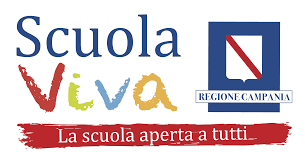 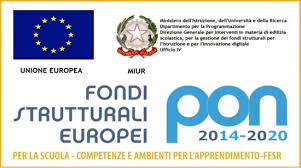 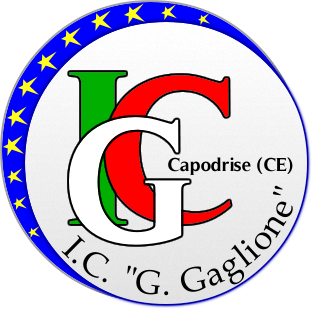 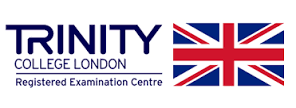 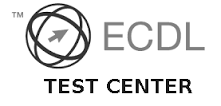 Tabella B    					         Al Dirigente Scolastico dell’IC “Giacomo Gaglione”Capodrise (CE)Scheda di autovalutazione dei titoli per la candidatura ad ESPERTO PER I MODULI NON DI  LINGUA INGLESE                                        (inserire il proprio punteggio nella penultima colonna a destra)Capodrise, ______________						                          Firma_________________________________TITOLI culturali/Professionali PUNTEGGIOPunti attribuiti dal candidato( Max 20 punti )Punti attribuiti dalla Commissione( Max 20 punti ) Titolo di accesso: laurea vecchio ordinamento o laurea magistrale specifica attinente il modulo di riferimento:Matematica/Scienze Lettere/Pedagogia/Filosofia110 e lode punti 5110            punti  4Altro          punti  2Altra Laurea(1 punto per ciascuna certificazione)Max 2 puntiEsperienza di docenza nella disciplina attinente al modulo di riferimento(1 punto per ogni anno scol. intero )Max 5 puntiCertificazioni informatiche: ECDL, TIC etc (1 punto per ciascuna certificazione)max 3 puntiEsperienze di docenza nei progetti PON/POR attinenti il modulo di riferimento  (1 punto per ciascuna esperienza  )Max 5 puntiTOTALE   PUNTITOTALE   PUNTI